Vergleichsbogen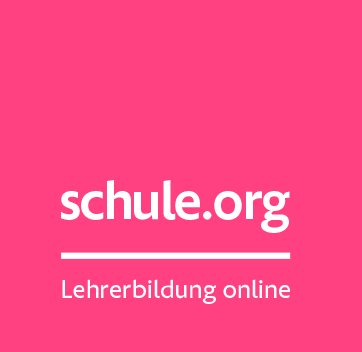 zur Themenseite „Verbal intervenieren“ auf schule.orgVideo 1Sieh dir das Video an und setze bei allen alle Aussagen ein Kreuz, die dir zutreffend erscheinen.Der Lehrer …hat die SchülerInnen stets im Blick.sendet nonverbale Signale, bevor er verbal interveniert.vergreift sich im Ton.formuliert seine Aufforderung kurz und knapp. formuliert seine Aufforderung positiv.adressiert den Störer direkt.begründet seine Aufforderung kurz.nimmt das Störverhalten persönlich.provoziert eine emotionale Gegenreaktion; einen Machtkampf. Video 2Sieh dir das Video an und setze bei allen alle Aussagen ein Kreuz, die dir zutreffend erscheinen.Der Lehrer …bleibt sachlich.gefährdet die Lehrer-Schüler-Beziehungformuliert eine kurze und knappe Aufforderung.bemüht sich, schnell wieder zum Unterricht zurückzukehren.fordert den Schüler zu dem gewünschten Verhalten auf.hält eine Moralpredigt.nimmt das Störverhalten persönlichprovoziert eine emotionale Gegenreaktion. 